GENERÁLNÍ FINANČNÍ ŘEDITELSTVÍOdbor komunikace Lazarská 15/7, 117 22 Praha 1Tel.: 257 044 025TISKOVÁ ZPRÁVAVývojáři již mohou testovat software pro evidenci tržebTechnické přípravy elektronické evidence tržeb probíhají podle předem zveřejněného plánu.Finanční správa dnes spustila testovací prostředí pro IT vývojáře, tzv. playground, který je určen pro vývoj softwaru pro pokladní zařízení, která budou využívána k evidenci tržeb. Playground je schopen přijímat zaslané datové zprávy o tržbách a odpovídat, zda byla zpráva přijata a zda vyhověla požadavkům. Odpovědí může být i chybová datová zpráva s kódem konkrétní chyby, podle které vývojáři mohou software opravit.Na adrese http://www.etrzby.cz/cs/technicka-specifikace jsou k dispozici ucelené informace o playgroundu včetně specifikace adresy playgroundu (URL), o použitých certifikátech a další provozní informace. Vzhledem k častým dotazům byly zveřejněny i dva příklady vzorové testovací datové zprávy.  Dále jsou na uvedené adrese vystaveny certifikáty poplatníka a sada klíčů pro použití na straně pokladního zařízení.  Zároveň byla zveřejněna druhá verze technické dokumentace "Formát a struktura údajů o evidované tržbě a popis datového rozhraní", která obsahuje oproti první verzi několik drobných doplnění a upřesnění.  Tisková zpráva též na:  http://www.etrzby.cz/cs/tiskove-zpravy_vyvojari-jiz-mohou-testovat-software 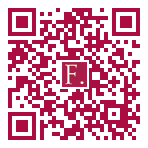 V Praze dne 13. června 2016Ing. Petra Petlachová						Ředitelka Odboru komunikace, tisková mluvčí		Generální finanční ředitelství	Telefon: 602 674 903	